（0801060）「店内の表示を見たり店員に尋ねて欲しいものの場所を探す」（0801050）「デパート，スーパーマーケット，コンビニ，電器店，書店等で買物をする」　（0801080）「売り場を尋ねる」・店内の表示を見たりして，店員に尋ねて欲しいものの場所を探す・買いたい物がどこにあるか聞くことができる・商品名を言うことができる※1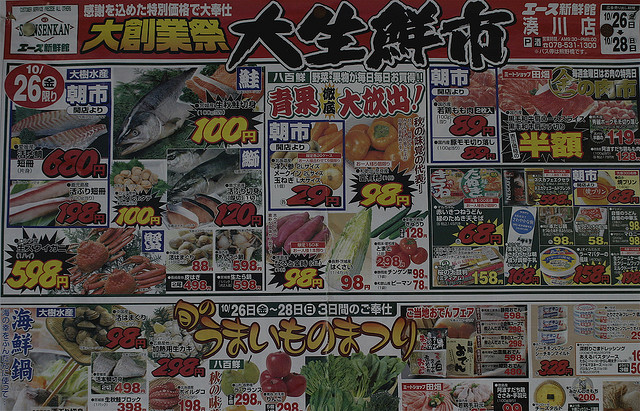 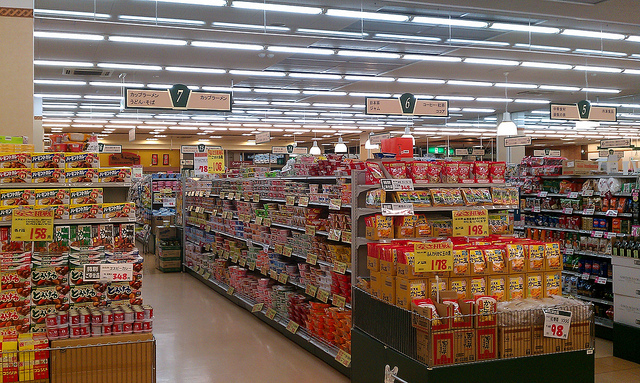 　　　　　　　　　　　※2※3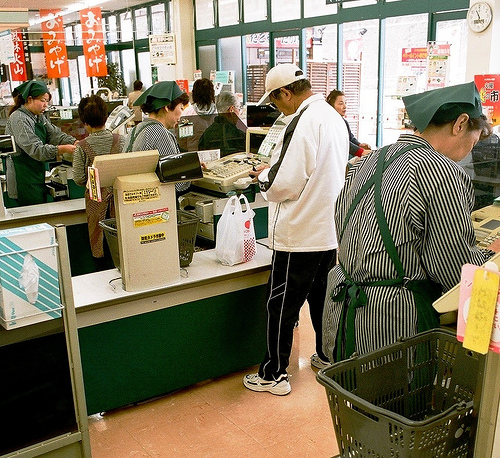 （１）会話例１　　「は　どこですか」　：　あのう，すみません。　 　：　はい。　：　○○（） どこですか。　 　：　○○（）は　あちらです。 ： ああ，そうですか。どうも　ありがとう。（２）会話例２　「すみません，みかんは　ありますか」　：　すみません，○○（りんご） ありますか。　　 ：　し　ありません。は　りれてしまったんです。　：　そうですか。じゃ，△△（みかん）は　ありますか。　　 ：　こちらに　ございます。　：　どうも。○「すみません，は　どこですか」【１】果物【１】果物【１】果物【１】果物【１】果物【１】果物【２】野菜類【２】野菜類【２】野菜類【２】野菜類【２】野菜類【２】野菜類【２】野菜類【２】野菜類【３】牛乳・乳製品【３】牛乳・乳製品【２５】冷凍食品【２５】冷凍食品【２５】冷凍食品【２５】冷凍食品【２５】冷凍食品【１０】飲料【１０】飲料【１０】飲料【１０】飲料【１０】飲料【３】牛乳・乳製品【２４】アイスクリーム【２４】アイスクリーム【２４】アイスクリーム【２４】アイスクリーム【２４】アイスクリーム【１１】日用雑貨【１１】日用雑貨【１１】日用雑貨【１１】日用雑貨【１１】日用雑貨【３】牛乳・乳製品レジ【４】肉類レジ【２３】米・パン【２３】米・パン【２３】米・パン【２３】米・パン【２３】米・パン【１２】洗剤【１２】洗剤【１２】洗剤【１２】洗剤【１２】洗剤【４】肉類レジ【２２】酒・お茶【２２】酒・お茶【２２】酒・お茶【２２】酒・お茶【２２】酒・お茶【１３】菓子【１３】菓子【１３】菓子【１３】菓子【１３】菓子【４】肉類レジ【４】肉類レジ【２１】コーヒー・紅茶【２１】コーヒー・紅茶【２１】コーヒー・紅茶【２１】コーヒー・紅茶【２１】コーヒー・紅茶【１４】カレー・シチュー【１４】カレー・シチュー【１４】カレー・シチュー【１４】カレー・シチュー【１４】カレー・シチュー【４】肉類レジ【２０】カップ麺【２０】カップ麺【２０】カップ麺【２０】カップ麺【２０】カップ麺【１５】缶詰類【１５】缶詰類【１５】缶詰類【１５】缶詰類【１５】缶詰類【５】魚類レジ【５】魚類【１９】麺類【１９】麺類【１９】麺類【１９】麺類【１９】麺類【１６】乾物【１６】乾物【１６】乾物【１６】乾物【１６】乾物【５】魚類【１８】ソース・醤油【１８】ソース・醤油【１８】ソース・醤油【１８】ソース・醤油【１８】ソース・醤油【１７】調味料【１７】調味料【１７】調味料【１７】調味料【１７】調味料【５】魚類【５】魚類【９】弁当類【９】弁当類【９】弁当類【９】弁当類【８】惣菜【８】惣菜【８】惣菜【８】惣菜【８】惣菜【７】卵【７】卵【６】豆・豆製品【６】豆・豆製品【６】豆・豆製品【６】豆・豆製品